Before update LibreOffice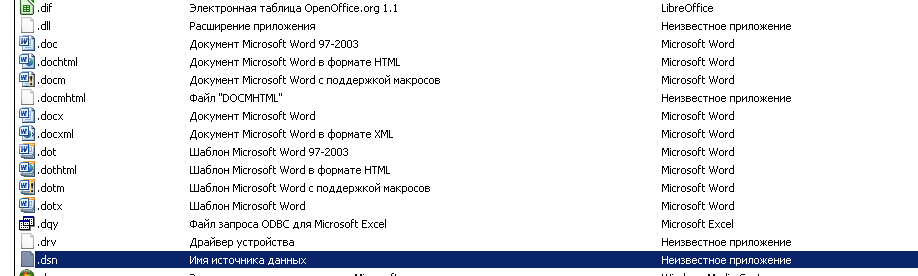 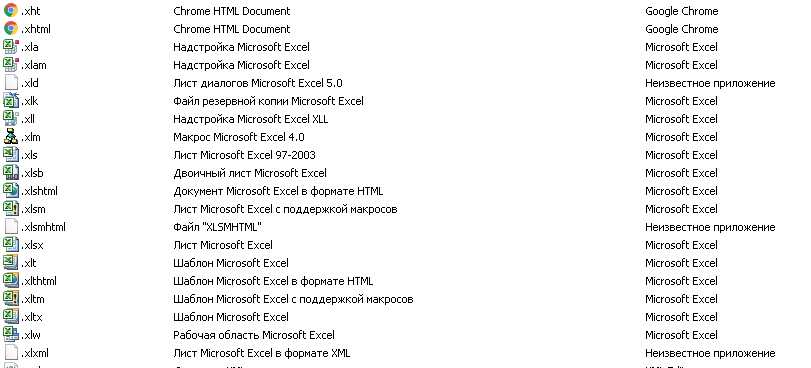 After update LibreOffice 6.4.0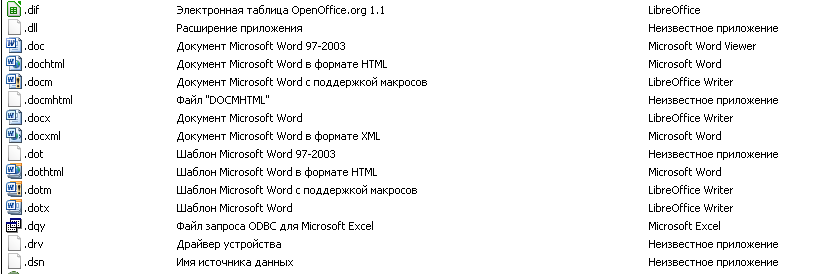 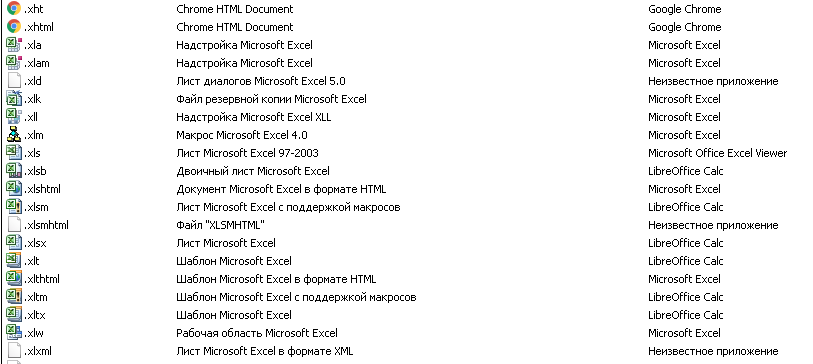 